ПроектТема: «В мире сказок»Паспорт проекта:Продолжительность проекта: краткосрочный.Тип проекта: познавательно-творческий.Участники проекта: дети средней группы « Колобок», воспитатели, родители.Возраст детей: 4-5 летАктуальность:Актуальность проекта состоит в том, что он сочетает в себе средства и способы развития творческих и речевых способностей ребенка.Можно утверждать, что театрализованная деятельность является источником развития чувств, глубоких переживаний и открытий ребенка, приобщает его к духовным ценностям. Сказка - необходимый элемент духовной жизни ребёнка. Благодаря сказке ребенок познает мир не только умом, но и сердцем. И не только познает, но и выражает собственное отношение к добру и злу. Даже дети старших групп верят в сказку, а значит, через нее легче обучать и воспитывать. Дошкольники учатся анализу и оценке поведения героев, развивают умение чувствовать и понимать другого, повышают самооценку, уверенность в себе, желание помочь, посочувствовать другому, а главное - развиваются всесторонне.Постановка проблемы:В современных условиях жизни у детей наблюдаются снижение читательского интереса,наши дети воспитываются не на сказках, а на современных мультфильмах. Дети не воспринимают произведения в единстве его содержательной, смысловой и выразительной стороны. Не чувствуют красоту литературной речи.У большинства родителей нет времени сесть с ребенком и почитать книгу. Исходя из этого у дошкольников недостаточные знания о сказках. Поэтому мы решили уделить немного больше времени именно русским народным сказкам в развитии и воспитании наших детей.Цель проекта:Воспитывать у детей любовь к русским народным сказкам; развитие у детей устойчивого интереса к сказке, как к произведению искусства; раскрытие совместного творчества детей и родителей.Задачи:Образовательные:расширить представление детей о сказках, инсценировать эпизоды сказок, обогащать и расширять словарный запас детей.Развивающие:развивать у детей образное мышление, фантазию, творческие способности, развивать коммуникабельность и умение общаться с взрослыми людьми в разных ситуациях;Воспитательные:воспитывать умение использовать в речи разнообразные языковые средства.Участники:Дети средней группы  «Колобок»Родители воспитанниковВоспитателиФорма проведения итогового мероприятия проекта: театрализованная сказкаПредполагаемый результат по проекту:- развитие интереса детей к русским народным сказкам;- развитие творческой активности детей, освоение детьми дошкольного возраста различных видов творчества;- обогащение словаря детей, совершенствование диалогической речи;- формирование коммуникативных способностей. Стратегия достижения поставленных задач1. Подготовительный этап:Изучение литературы по темеКонсультация для родителейУточнение формулировок проблемы, темы, целей и задачПодбор наглядно-дидактических пособий, демонстрационный материалОформление книжного уголка2. Основной этап:Беседа с детьми «Что такое сказка?»Рассматривание иллюстраций русских народных сказокЧтение и рассказывание русских народных сказок, беседы по прочитанным сказкамПросмотр диафильмов, мультфильмовПроведение настольно-печатных, дидактических, словесных игрРисование на тему «Мой любимый сказочный герой»Оформление альбома «Герои любимых сказок»Отгадывание загадок по сказкамАппликация «Царевна-лебедь»Дидактическая игра «Отгадай сказку»3. Заключительный этап:Показ театрализованной сказки «Репка»Изготовление совместных творческих работ с детьми и родителямиОформление уголка для театрализованной деятельностиПлан реализации проектаПОЗНАНИЕБеседы с детьми о прочитанных сказках. Рассматривание иллюстраций с изображением героев сказок.КОММУНИКАЦИЯНепосредственно образовательная деятельность пересказ сказки «Репка».ХУДОЖЕСТВЕННАЯ ЛИТЕРАТУРАЧтение, обсуждение и пересказ сказки «Лиса, заяц и петух».ХУДОЖЕСТВЕННОЕ ТВОРЧЕСТВОНепосредственно образовательная деятельность: ИЗО – «На тропинке повстречался колобок румяный бок», Аппликация – «Царевна-лебедь»,  Лепка – «Муха - цокотуха».ТРУДРемонт книг в книжном уголке. Изготовление масок и атрибутов к театрализованным играмМУЗЫКАПрослушивание аудиозаписей сказок.РАБОТА С РОДИТЕЛЯМИКонсультация «Роль сказки в развитии детей».                 Результат:Детям была интересна и близка тематика проекта, поэтому дети с удовольствием принимали участие во всех мероприятиях; любят слушать сказки в исполнении педагога; с удовольствием рассматривают иллюстрации в книгах.Дети познакомились с русскими народными сказками, научились распознавать сказочных героев по иллюстрациям, во время дидактических игр дети закрепили знания о русских народных сказках, научились в творческих работах отображать прочитанное, повысилась познавательная активность.В самостоятельной игровой деятельности разыгрывают знакомые сказки с помощью игрушек, различных видов театра; некоторые воспитанники придумывают новые, свои сказки. Дети стали дружнее; чаще приходят друг другу на помощь.Родители поддержали педагогов, проявили инициативу и творчество в изготовлении тематического альбома «Герои наших любимых сказок» (совместно с детьми. Таким образом, проделанная в ходе проекта работа, дала положительный результат не только в познавательном, речевом, но и в социальном развитии детей; а также способствовала возникновению интереса и желания у родителей принять участие в проекте «В мире сказок»; сблизила детей, родителей и педагогов нашей группы.Список используемых источниковМаханева М.Д. Театрализованные занятия в детском саду: Пособие для работников дошкольного учреждения. -: М.: Т Ц «Сфера», 2001Антипина Е.А. Театрализованная деятельность в детском саду: Игры, упражнения, сценарии.  М.: ТЦ Сфера, 2003 г.Доронова Т.Н. Играем в театр: театрализованная деятельность детей 4-6 лет: метод. Пособие для воспитателей дошкольного образовательного учреждения. Т.Н. Доронова. - 2-е изд.-М.: Просвещение,2005г.Кудрявцева Н.Ю. «Готовимся к празднику» Методика изготовления костюмов, кукол, декораций для детского спектакля. Москва: Школьная Пресса, 2011г.Новиковская О.А. «Конспекты занятий по сказкам с детьми 4-5 лет».СПб.: «Паритет» 2007г.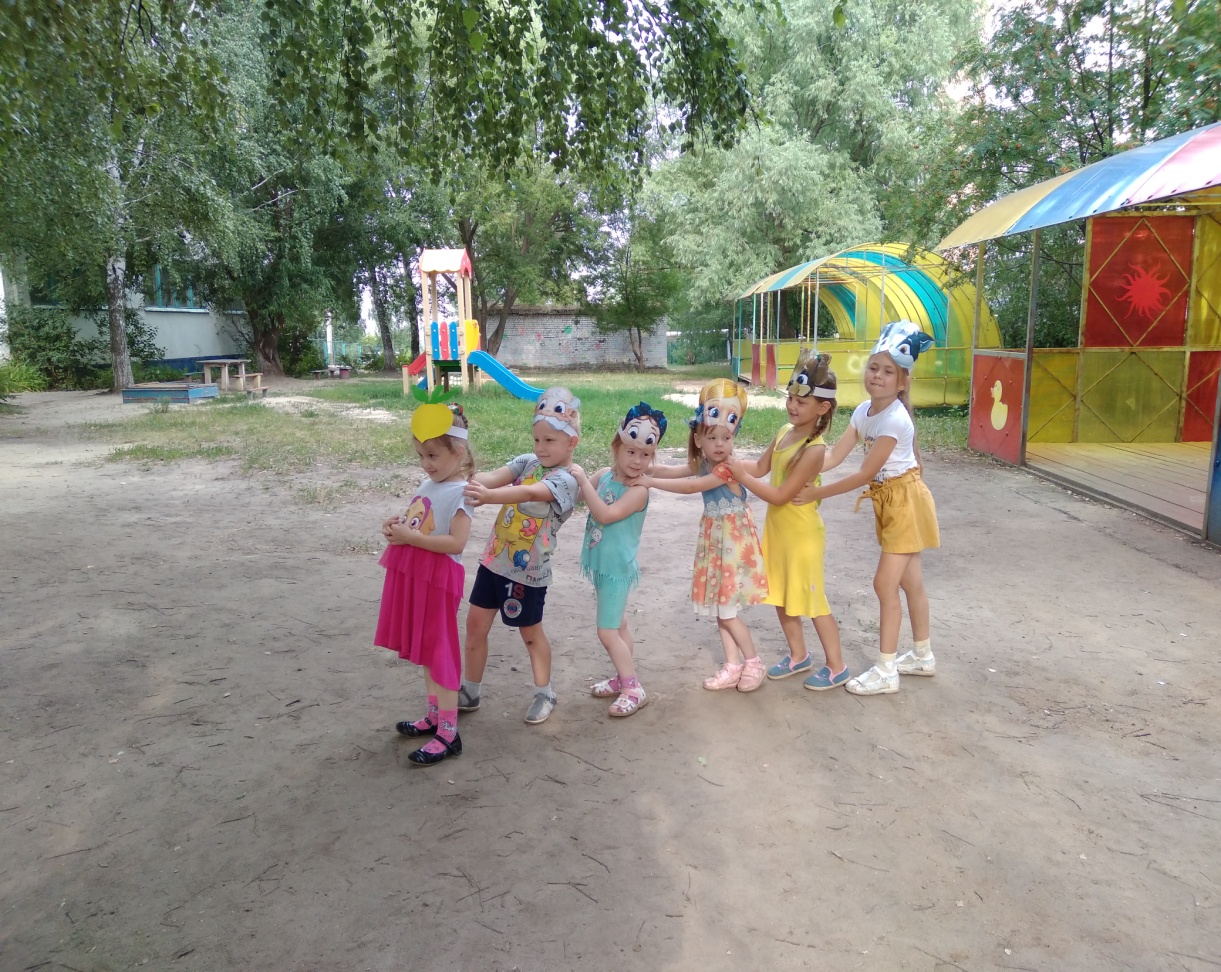 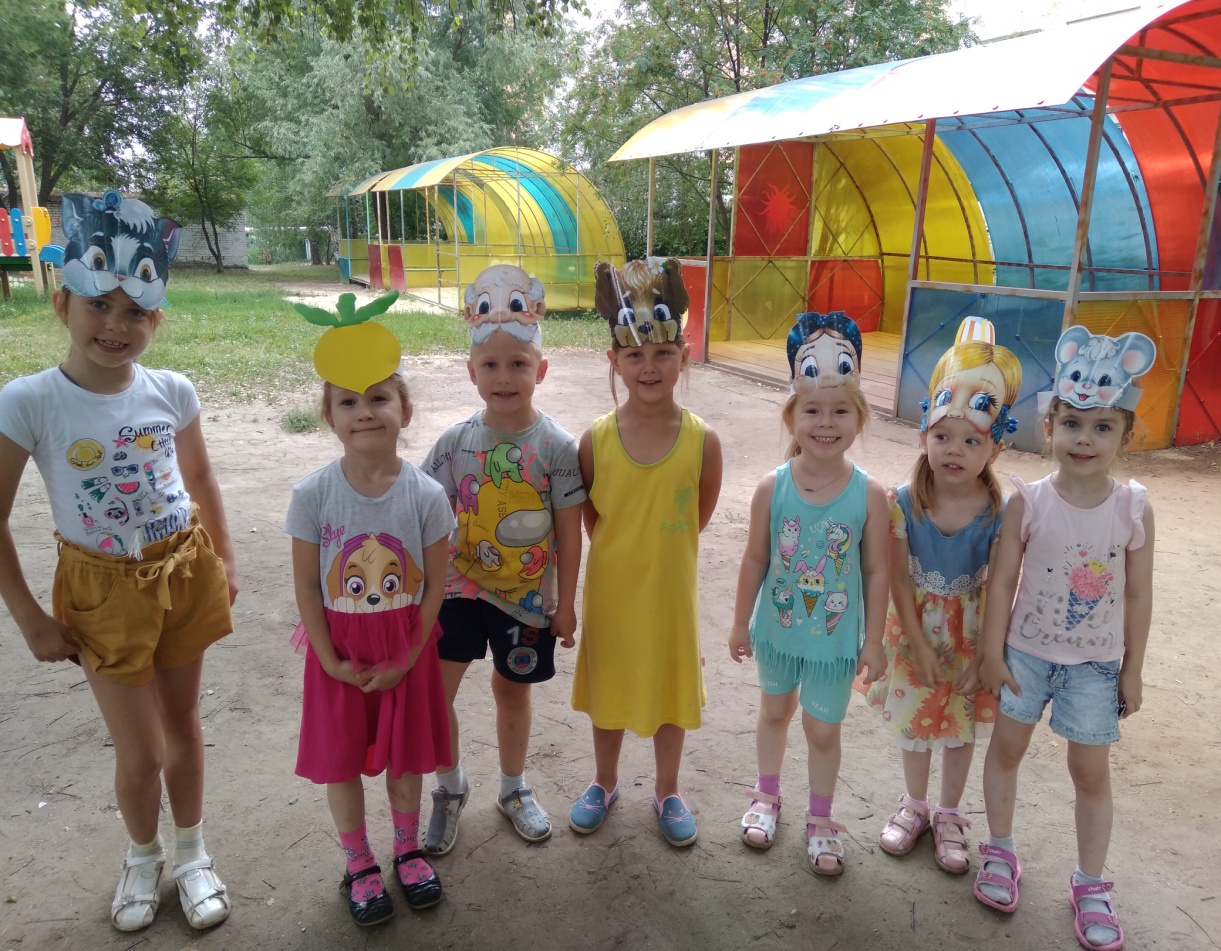 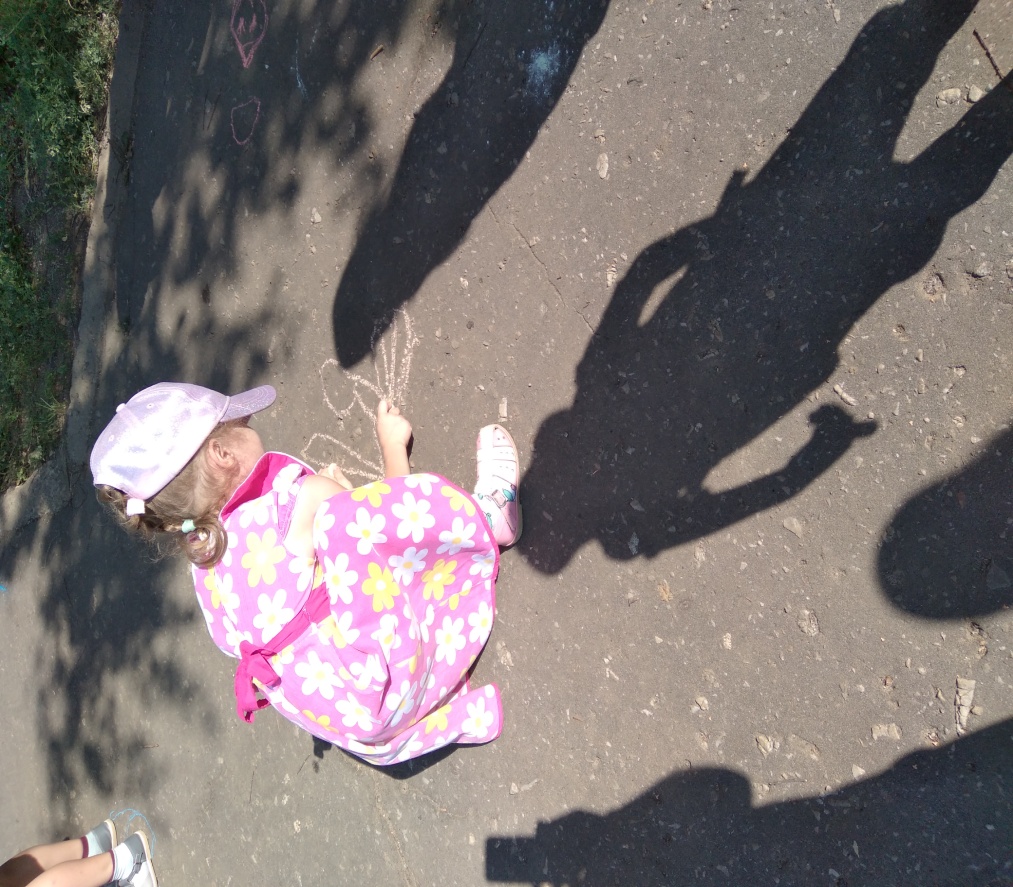 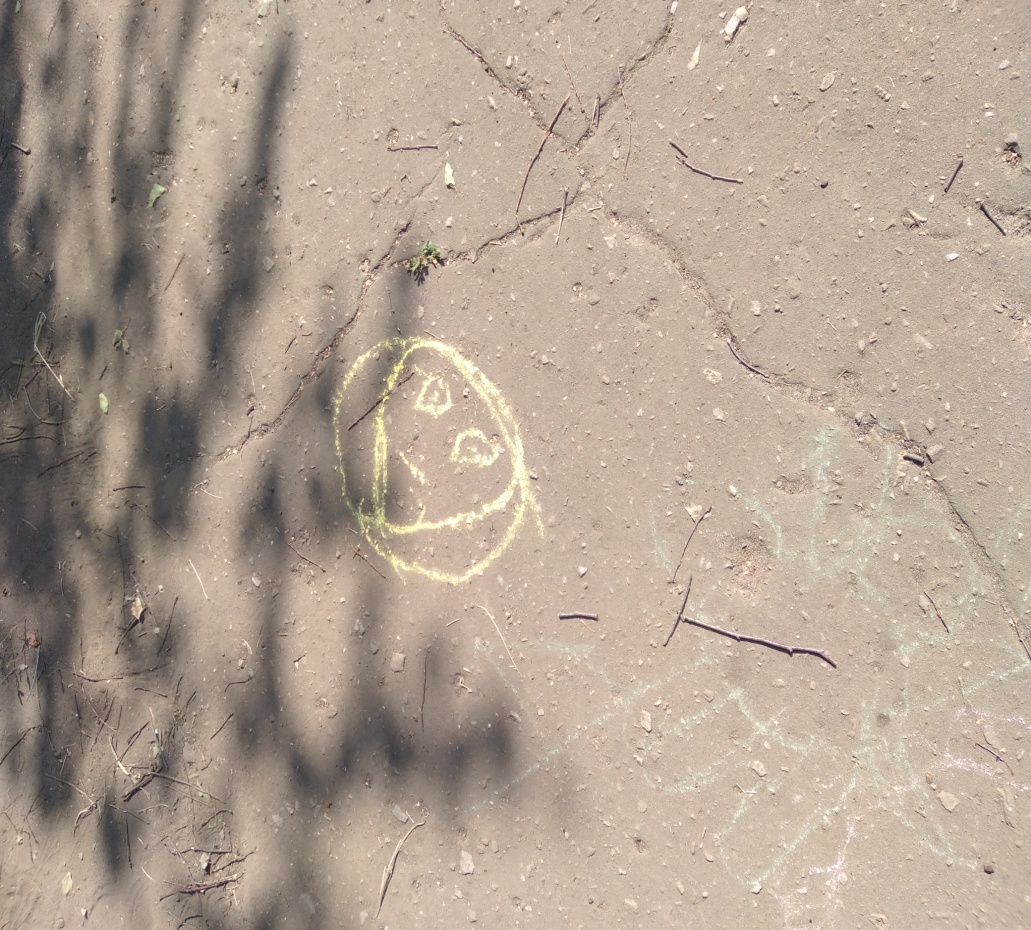 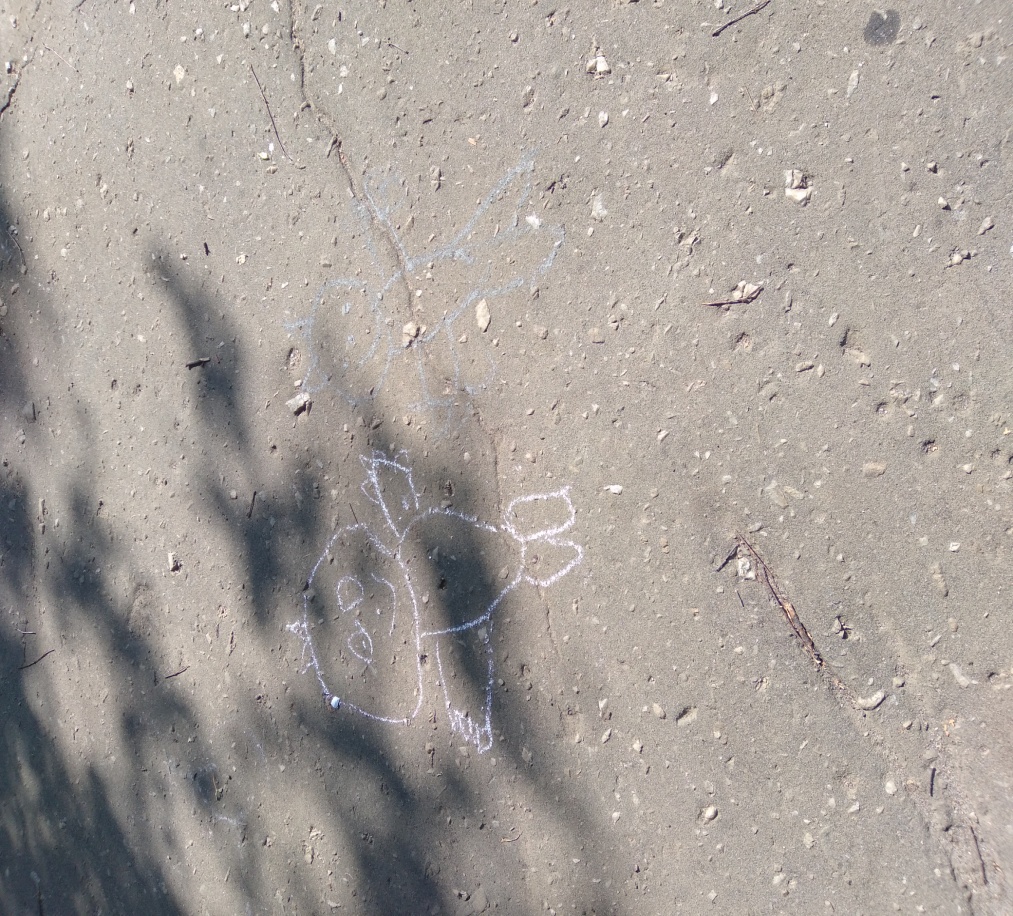 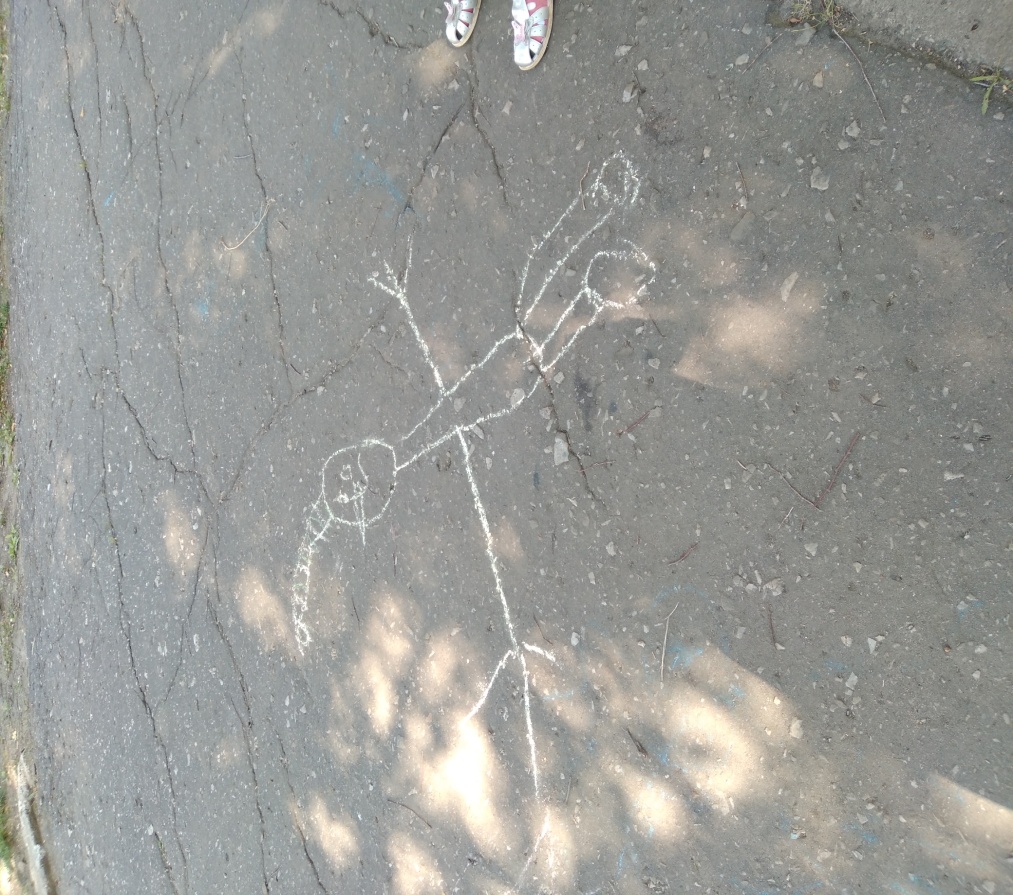 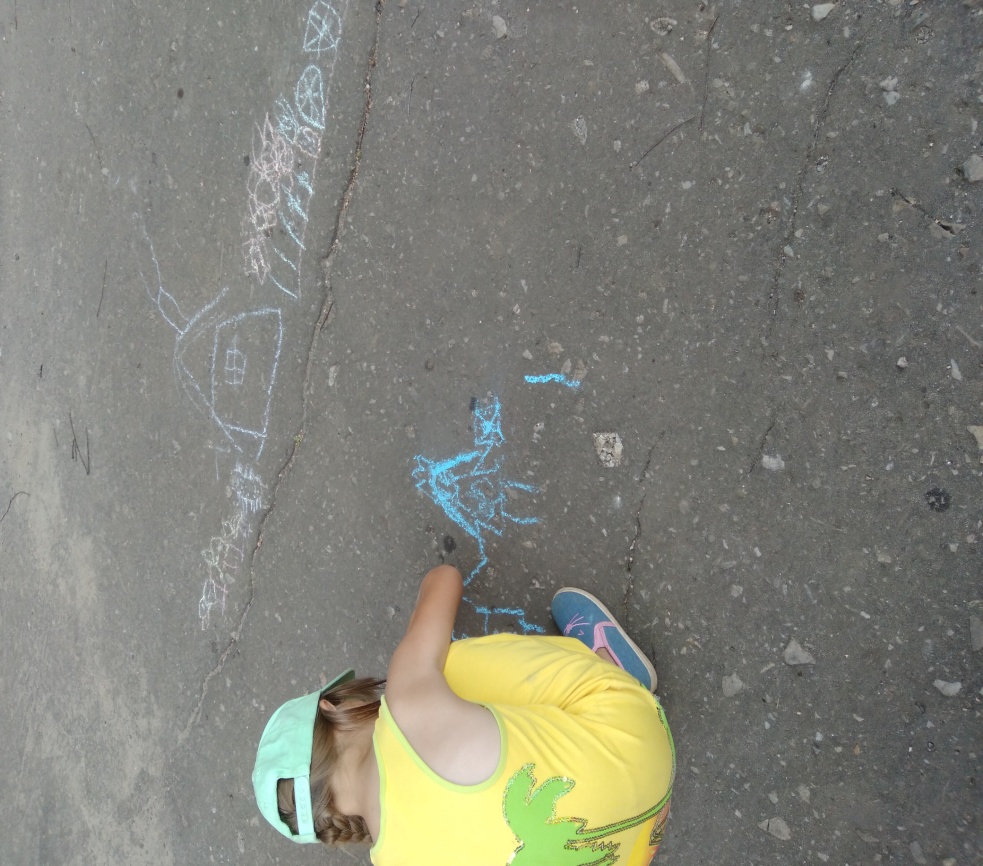 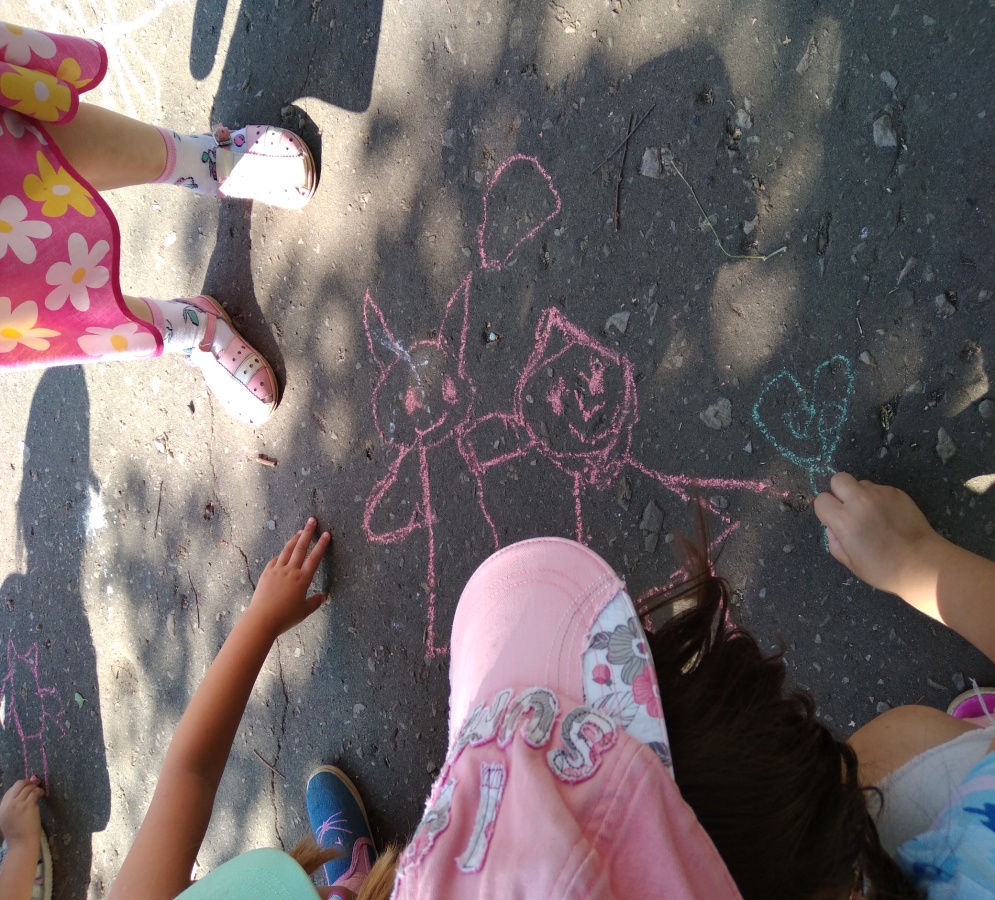 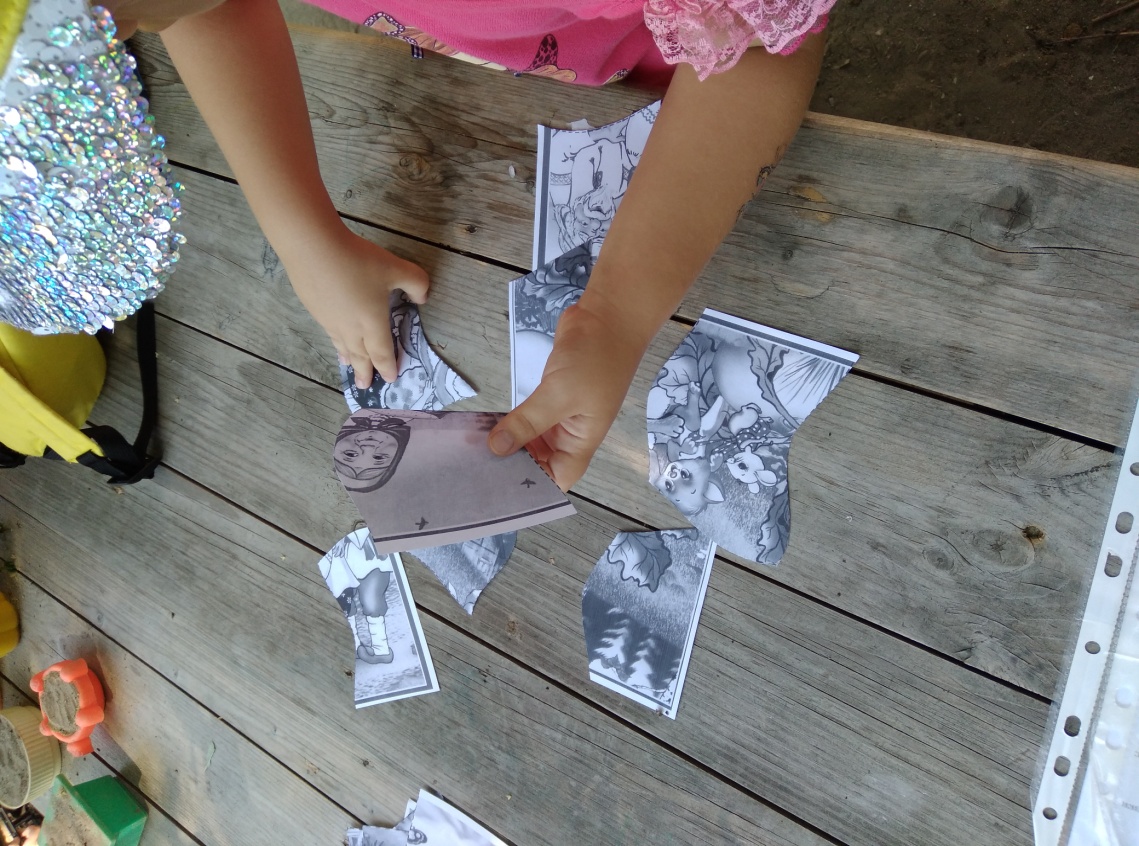 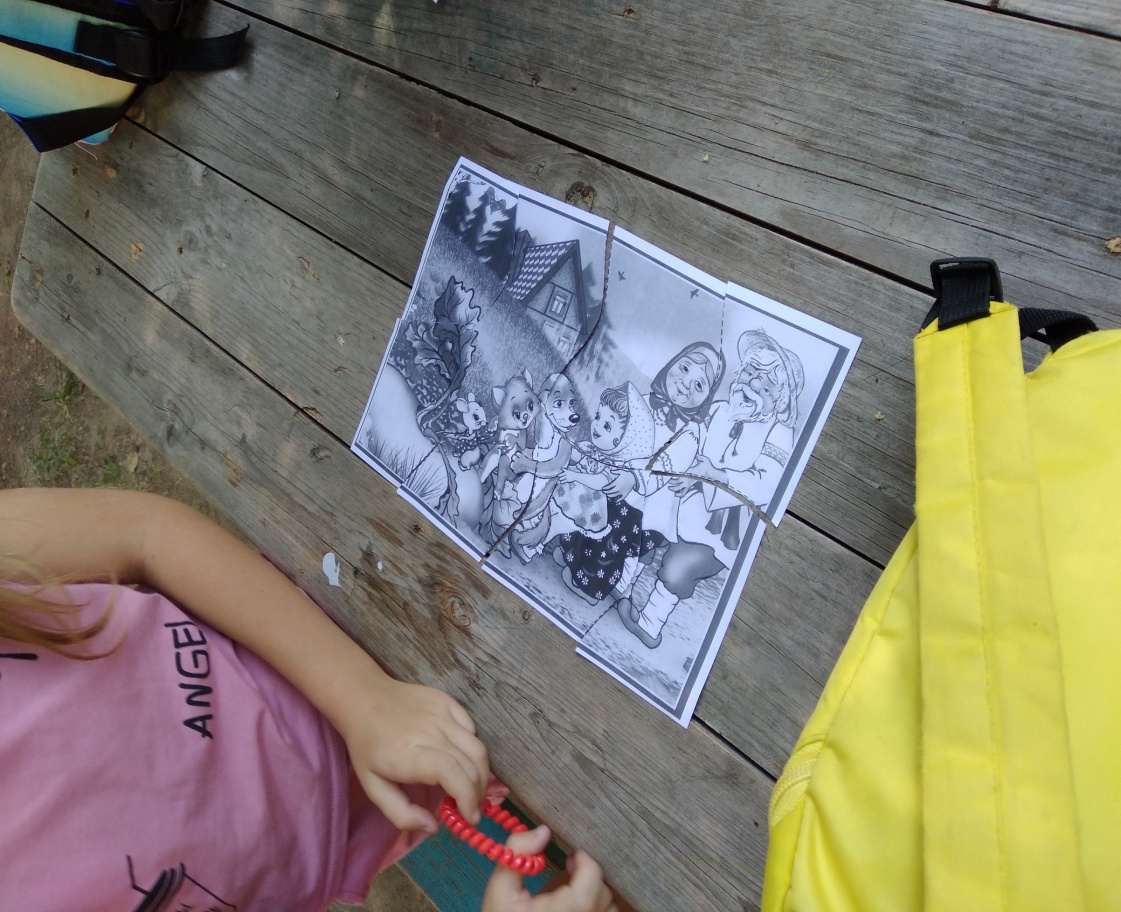 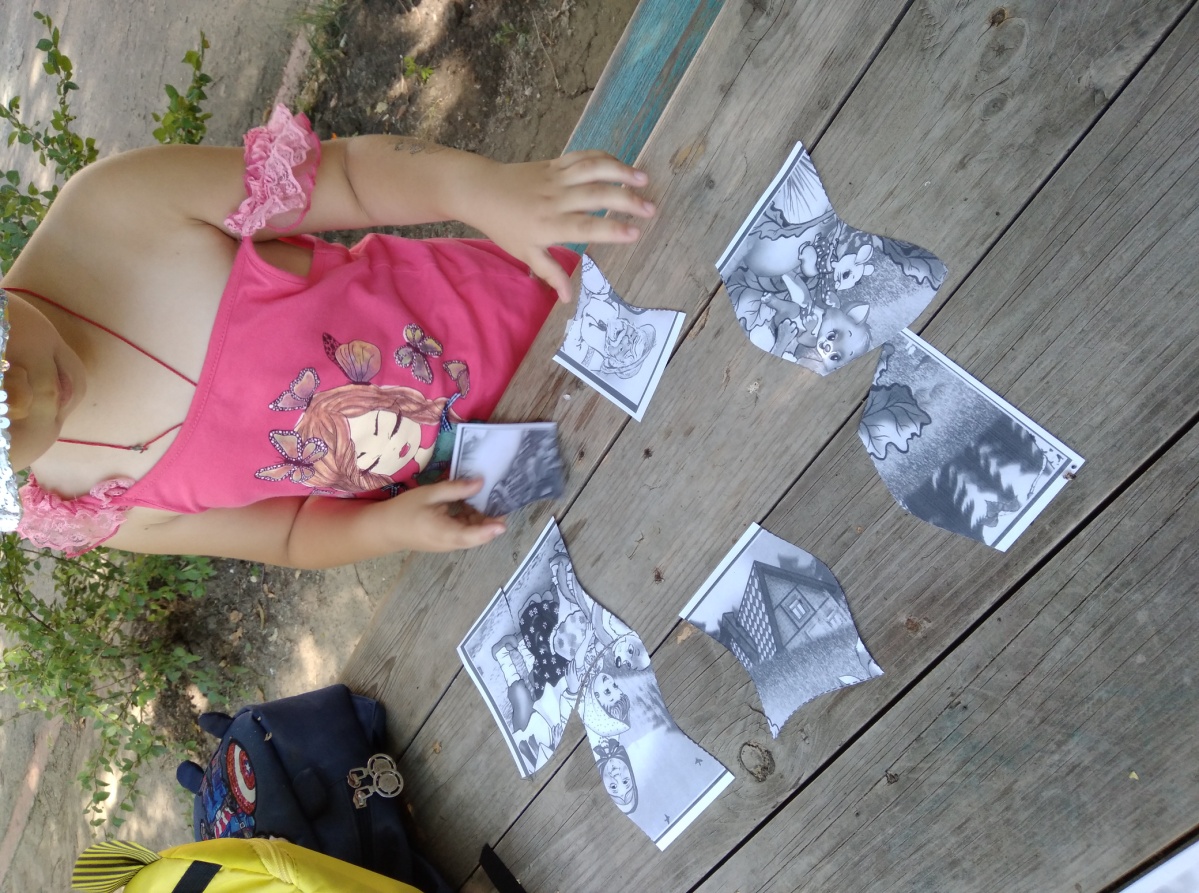 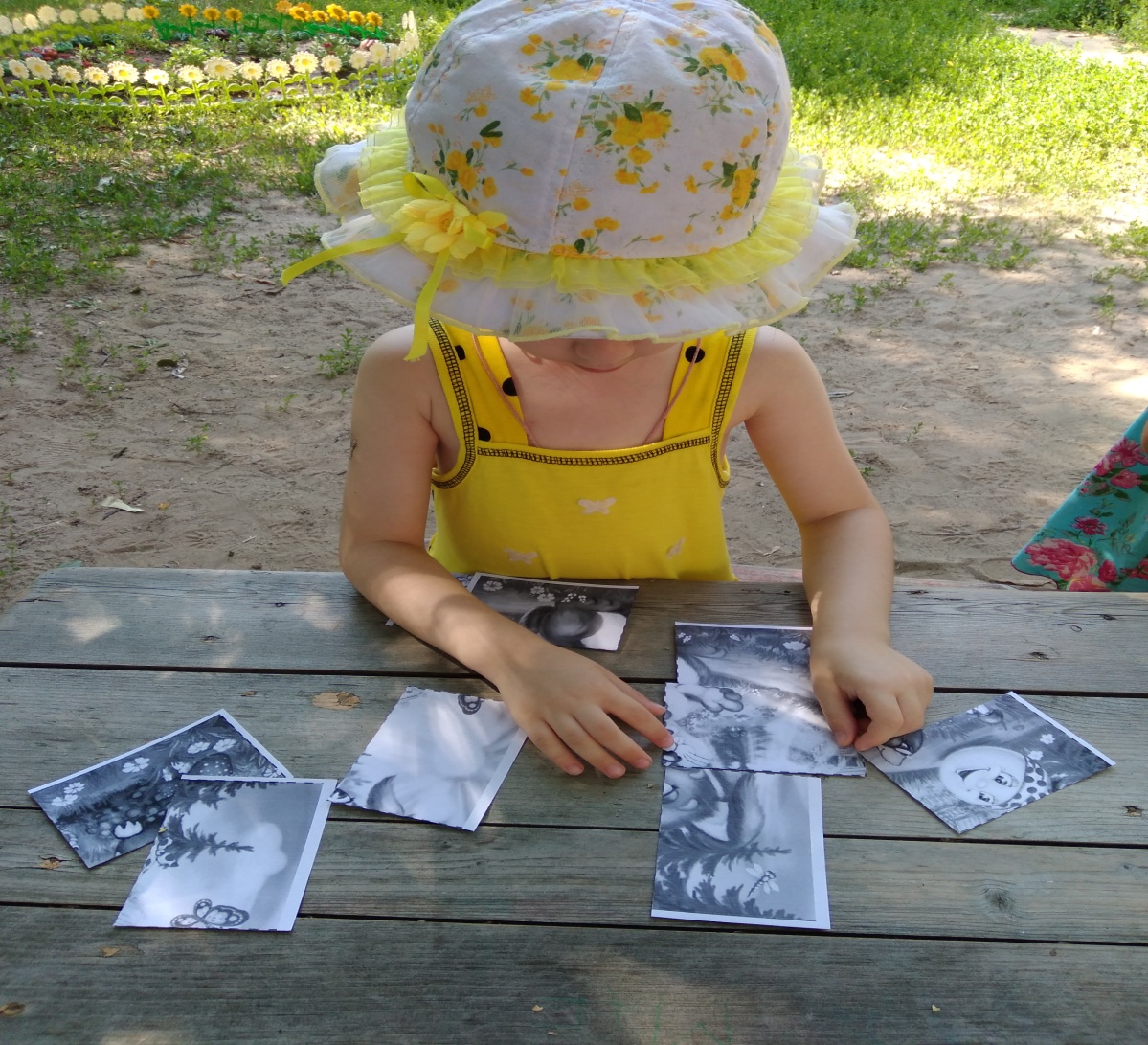 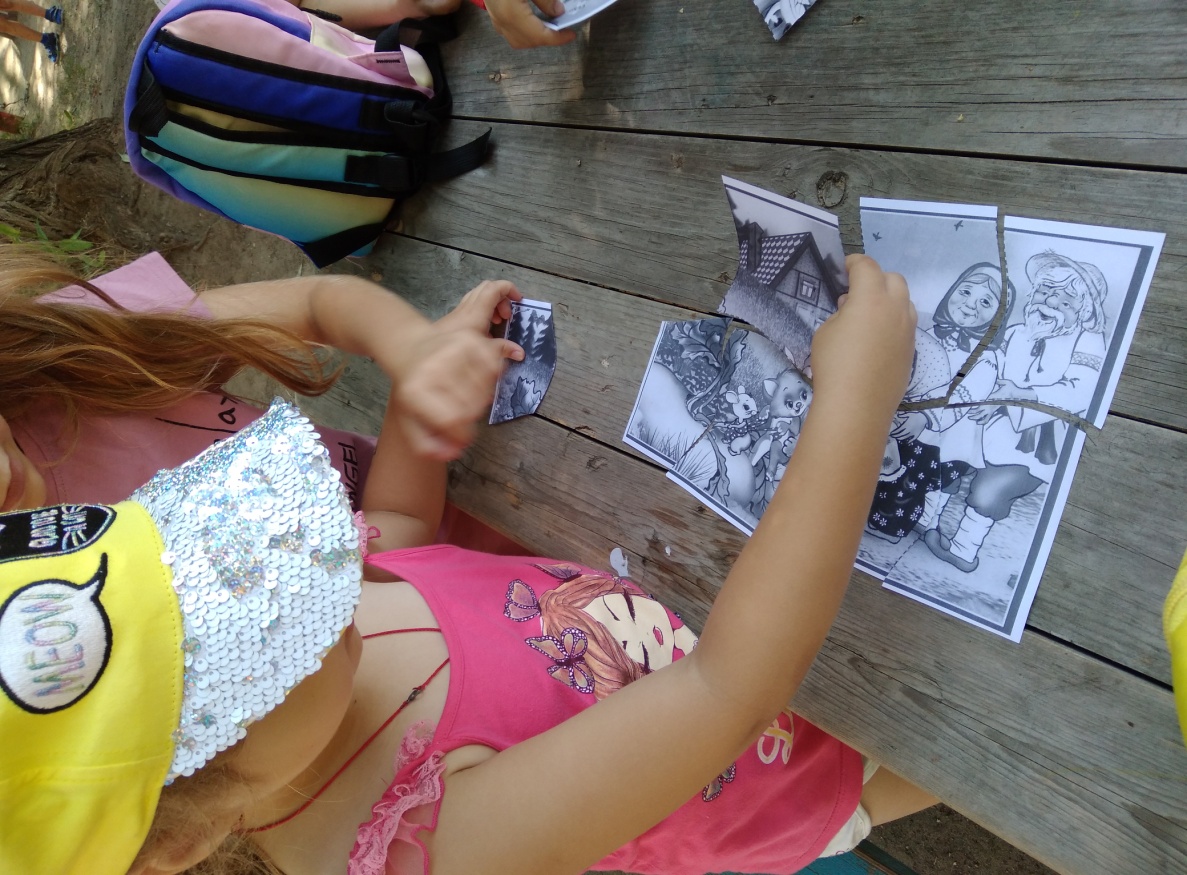 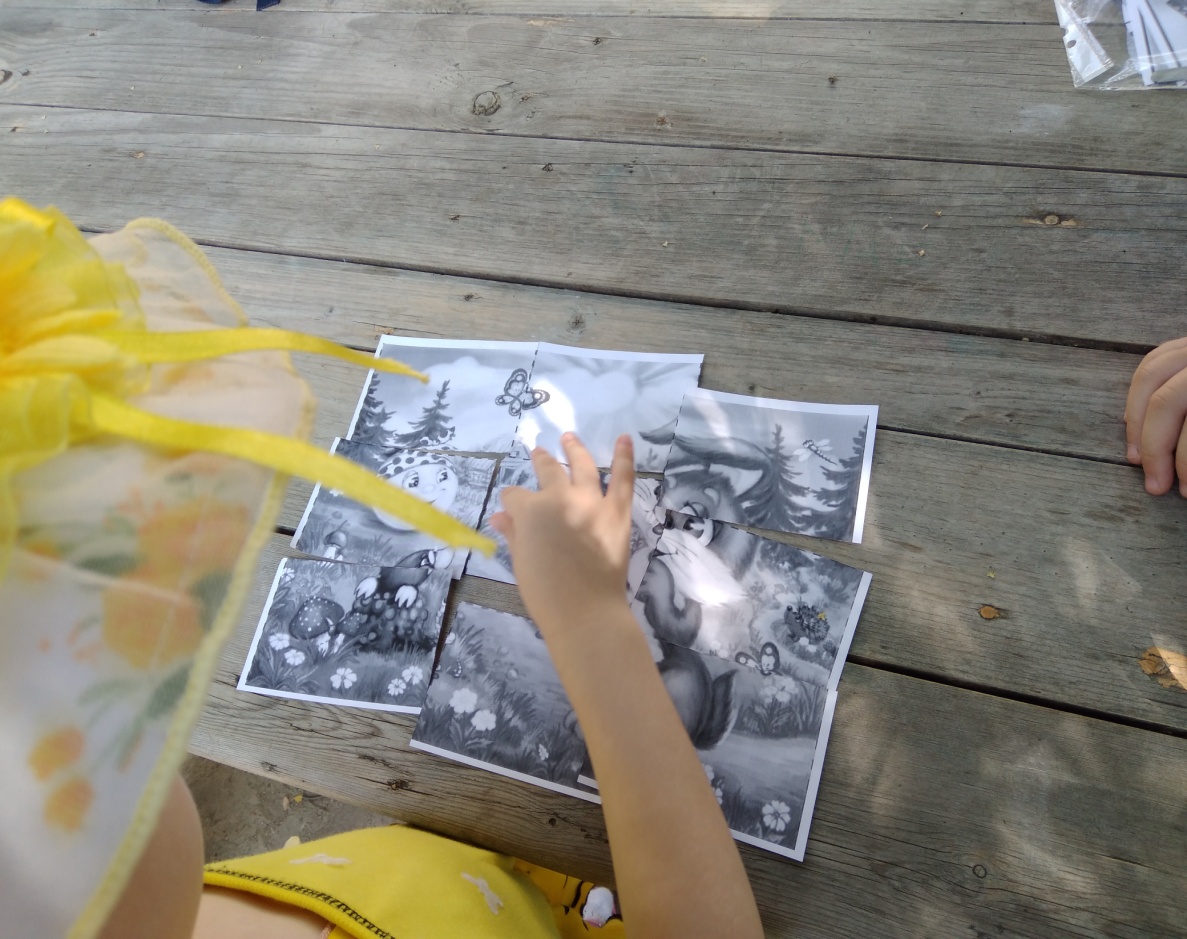 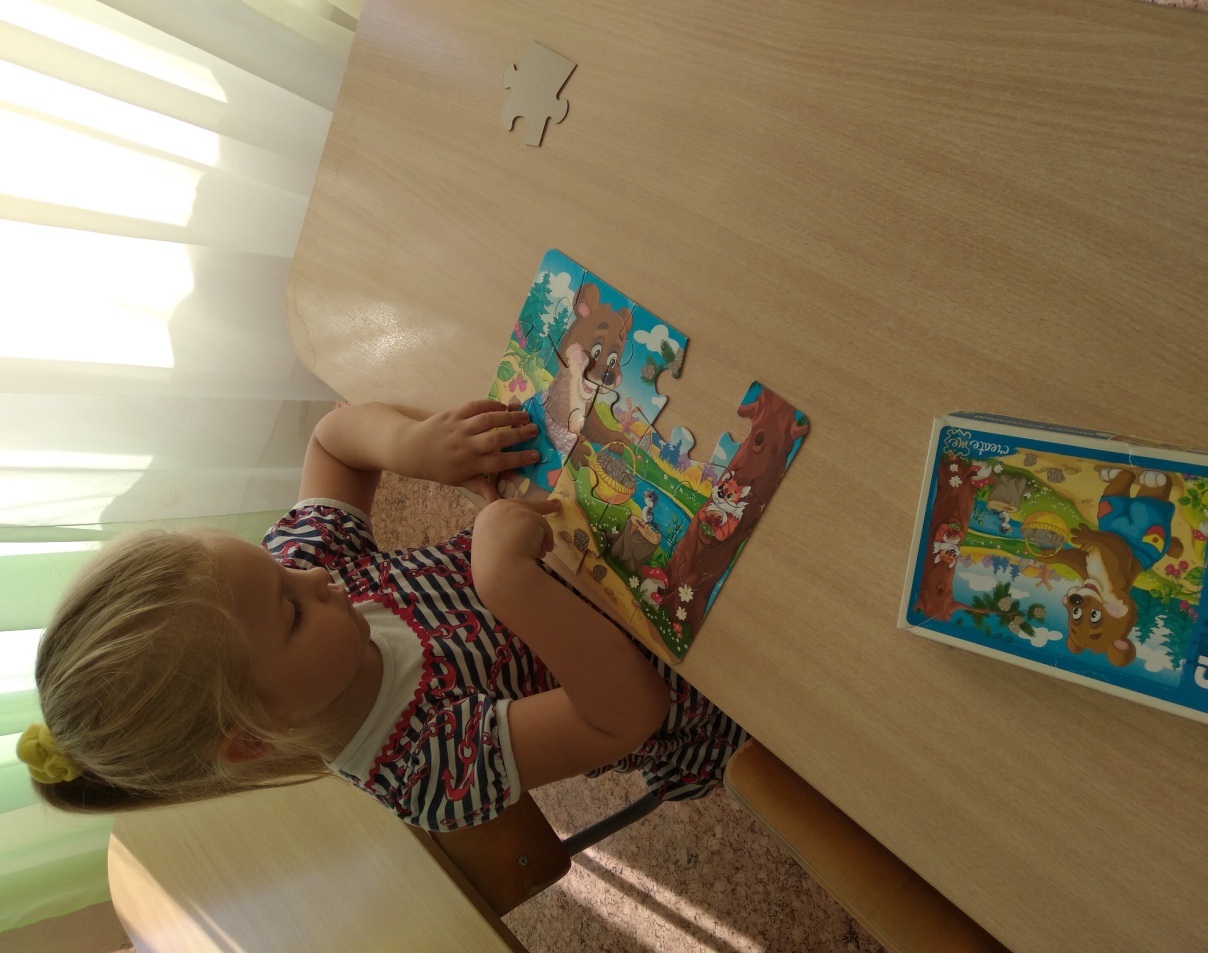 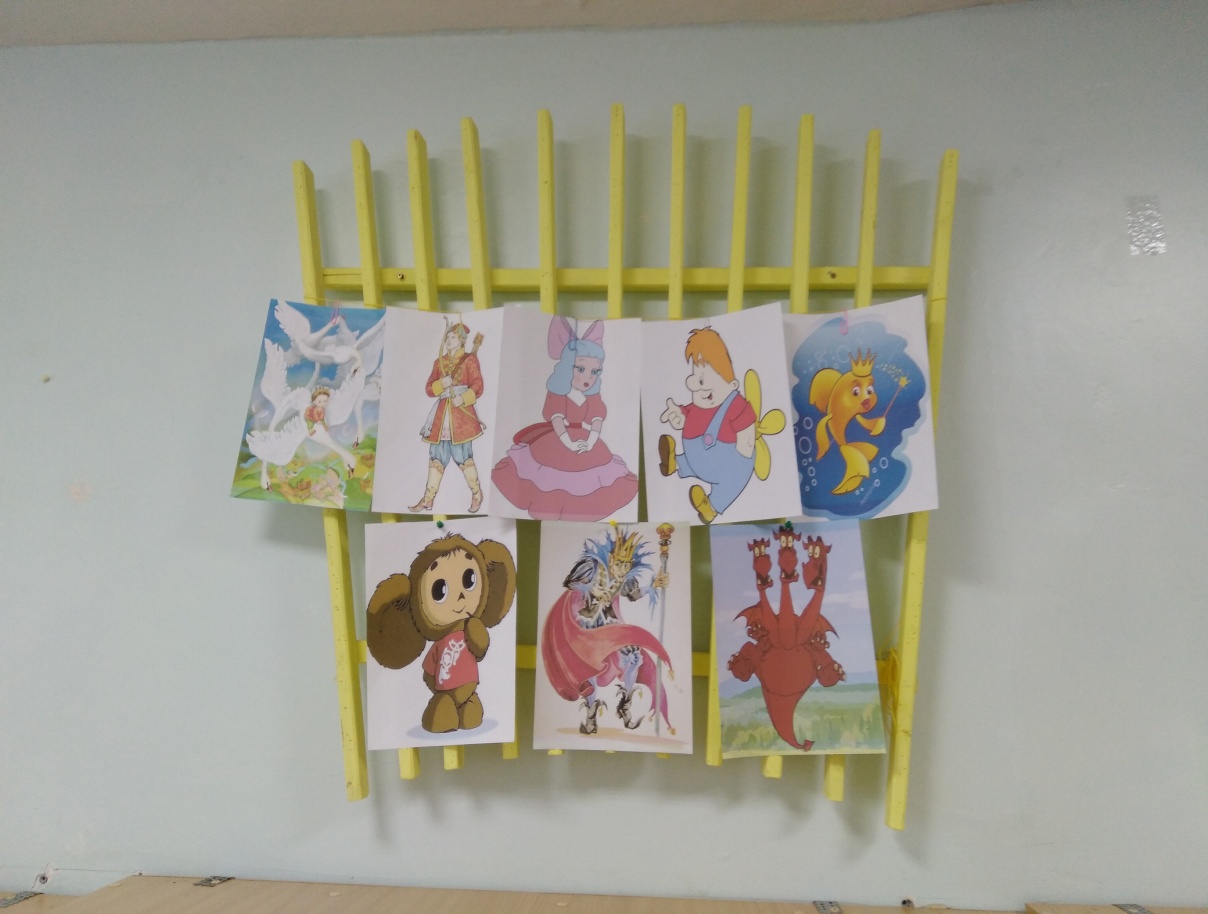 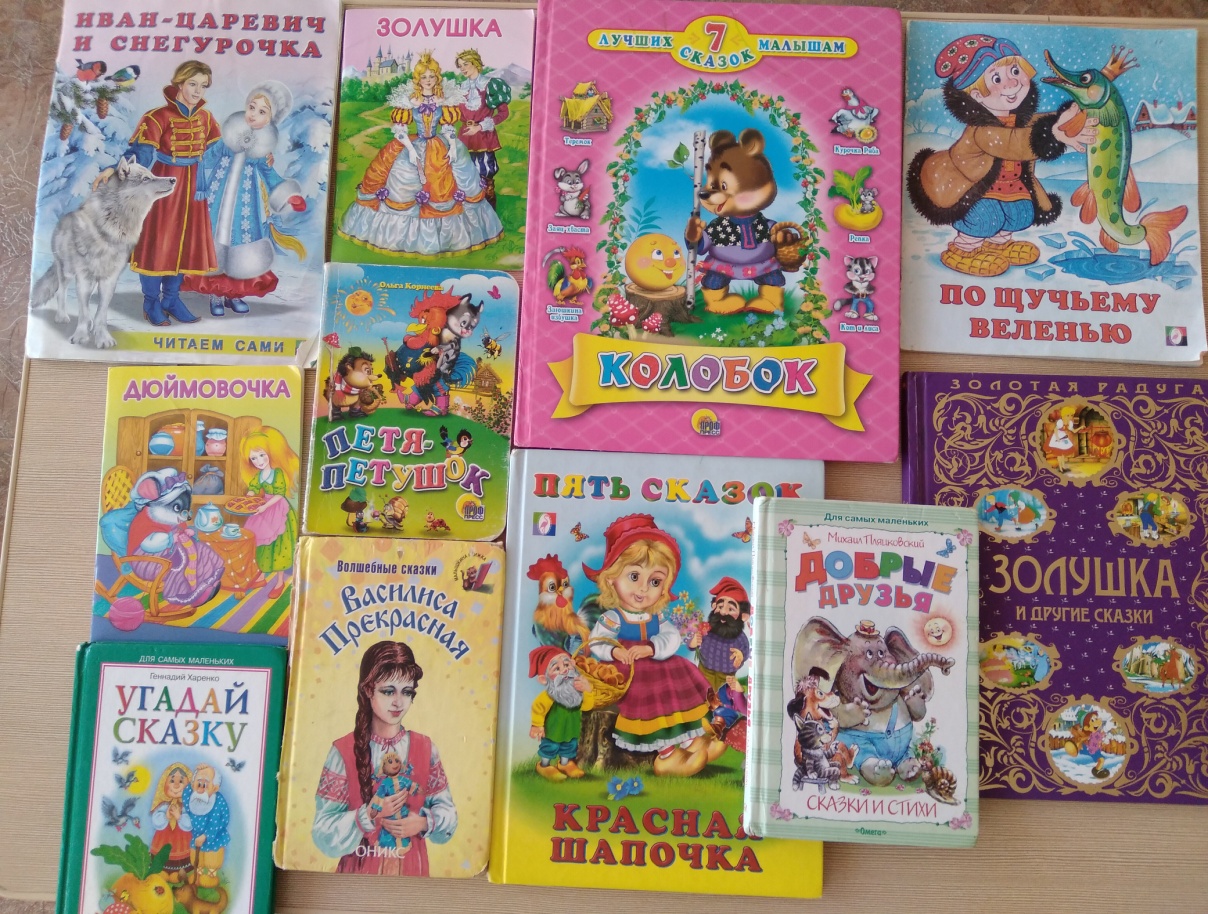 